AGENDA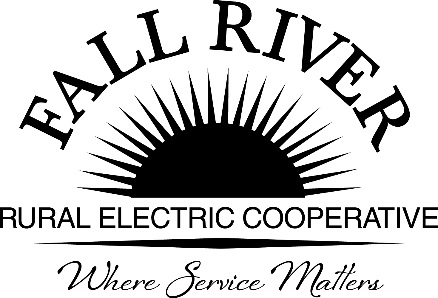 February 27, 2023Fall River Rural Electric Cooperative, Inc. Board of Directors		Regular Board MeetingAshton Main Office1150 N 3400 EAshton, ID 83420Start Time:  10:00 a.m. *Items that need action taken.  Stop Time: 4:00 p.m.Click on the blue boxes below to access “go to” links for items included in packet.10:00 a.m.	1.	Preliminary Call to Order			Determination of Quorum			Invocation – Anna Lindstedt			Pledge of Allegiance10:15 a.m.	2.	*Approval of Agenda10:20 a.m.	3.	* Approval of Minutes for January 23, 2023 (Included in packet)10:25 a.m.	4. 	 Bradford Morrison – BPA Transmission Account Executive 5. 	Member Comments –	Patronage Capital Comments Non-Member Fee $25 per Month & Residential Rate – Access, KW10:55 a.m.	6.	Financial & Statistical Reports December 31, 2022, Updated Financial Reports (Included in packet)Field Audit & Exit InterviewJanuary 31, 2023, Financial Reports (Included in packet) 11:10 a.m.	7.	Cooperative Business……………….............................................. FRREC Energy Expo PreparationNominating Committee (Included in packet)Terms for Power and Transmission (Included in packet)BPA Post 2028 Discussion and Updates:PPC Summary of Agreement and Unanimous Support (Included in packet)PNGC BPA Post 2028 Comments (Included in packet)Snapshot of Various Proposed Scenarios (Included in packet)PNGC Post 2028 Contract UpdateSide by Side Review Update (Included in packet)PNGC Contract Review Committee. Legal Review Participation – Jerry Rigby *CRC Voting Delegate (Included in packet)State Legislative Updates:Idaho and ICUA (Included in packet)Montanan and MECA (Included in packet)Wyoming and WREA (Included in packet)Mission Statement, Principles or Pillars, and Slogan (Included in packet)Fall River Facts and Figures (To Be Handed Out or Mailed)Recent Director Reporting – Jeff Keay and Jodi Stiehl (Previously Emailed)Noon – Lunch Provided8.	Cooperative Reports Board Reports to include meetings attended; interesting industry articles and trends to discuss9.	*Approval of Consent Agenda (Included in packet)(All matters listed within the Consent Agenda have been distributed to each member of the Board of Directors for reading and study will be considered routine and will be enacted by one motion of the Board. If separate discussion is desired, that item may be removed from the Consent Agenda and placed on the regular agenda by request. Directors please call prior to the meeting.)Approval of Expense VouchersNew Memberships Purchase of Power Agreements Check Report  Safety Report  Early Retirement of Patronage Capital 1:30 p.m.   	10.	Executive Session ………………......................................................PersonnelBusiness Confidential Legal Updates ______________________________________________________________________________2:30 p.m.	11.	Management Discussion Items ……………...............................................Year End Recap 2022 Goals and Work Plan (Included in packet)2022 Fall River Accomplishments (Included in packet)What is a Cooperative? Fall River version - https://drive.google.com/file/d/1V1LQXCspIDqfvls4uFGiuTm-Dka-B42A/view?usp=share_link
Update on grant awards and project completions (Included in packet)Crisis Communication Guidelines and Contacts (Included in packet)Fall River Insurance Coverage and Claims Summary (Included in packet)PNGC - Coffin Butte Update (Included in packet) Fall River & INL Micro Grid Pilot Project Update (Included in packet)Employee Housing Update (Included in packet)Youth Rally Applications Due April 12th Scholarship Applications Due March 24th Hydro Facilities Update – (Included in packet)Island Park  BuffaloFelt Chester Donations (Included in packet) Fall River’s Management Report (Included in packet)12.	Reports Board Committees, Meetings, & Member CommentsExecutive Committee Chairman, Georg BehrensAdministrative Committee Chair, Jeff KeayEngineering & Operations, Brent RobsonFinance Chairman, Anna LindstedtPolicy Committee Chairman, Doug Schmier Attorney Rigby’s Report 3:30 p.m.  	13.    2023 Calendar Feb 27	Admin Comm/Board/HH MtgFeb 28	PNGC Board Mtg – VirtualMarch 1	PNGC - VirtualMarch 1-2	PPC Mtg – PortlandMarch 5	NRECA BOD MtgMarch 5-8	NRECA Power Xchange Nashville, TNMarch 6	ICUA Exec Comm MtgMarch 8-10 	NWPPA Board Mtg - Sacramento, CAMarch 16-17	ICUA BOD MtgMarch 21	Propane Board MtgMarch 21-22	I & FS Comm MtgMarch 24	FR Scholarship Application DeadlineMarch 27	Policy Comm/Board/HH Mtg*June 17	Fall River Energy Expo/Annual Mtg (Ashton)4:00 p.m.	14.	Adjournment	FYI........................................................................................... (Included in packet)Thank You’s ArticlesEast Idaho News Instant Owner Rebatehttps://www.eastidahonews.com/2023/02/fall-river-electric-pays-1-5-million-to-customers/	KPVI TV Rebate Fall River Electric is Making Another Big Payout | Local News | kpvi.com